Neuropsychological Rehabilitation Special Interest Group (NR-SIG) of the World Federation of Neurorehabilitation (WFNR)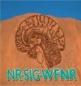 Application for Travel BursaryAgain this year, the NR-SIG of the WRNR is offering Travel Bursaries to assist individuals to attend our annual conference.  The bursaries will consist of a grant of up to $900 (AUD) to help cover travel and accommodation costs. Applications are open to (please tick for which scheme you are applying): (1) Clinicians, researchers, academics or Masters/PhD students who are permanent residents of low or lower-middle and upper-middle income countries as defined by the World Bank (see list at end of document) ◻(2) Masters/PhD students or early career clinicians/researchers in other countries  ◻Applicants must:⬧ provide details of financial support needed and what other sources of funding are available to them⬧ include in their application a supporting letter form the head of department/service/supervisor⬧ have either a platform paper, Data-Blitz or poster (scheme 1 only) accepted for presentation at the conference⬧ be able to attend the entire conferenceInterested individuals must complete the form below to apply for the Travel Bursary. Closing date for applications is 12th March 2023. Please ensure that you provide all the information requested and email your completed form to mers@exemail.com.au.Successful applicants will be required to submit a brief report within 3 months of the conference.How would you best describe yourself (tick all that apply)If you are not a student, what are your professional Qualifications? (please tick all that apply)SUGGESTED LIST OF COUNTRIES (LOW, LOWER-MIDDLE AND UPPER-MIDDLE INCOME) WHOSE PERMANENT RESIDENTS ARE ELIGIBLE TO APPLY FOR TRAVEL BURSARIESSUGGESTED LIST OF COUNTRIES (LOW, LOWER-MIDDLE AND UPPER-MIDDLE INCOME) WHOSE PERMANENT RESIDENTS ARE ELIGIBLE TO APPLY FOR TRAVEL BURSARIESSUGGESTED LIST OF COUNTRIES (LOW, LOWER-MIDDLE AND UPPER-MIDDLE INCOME) WHOSE PERMANENT RESIDENTS ARE ELIGIBLE TO APPLY FOR TRAVEL BURSARIESAfricaAlgeriaAngolaBeninBotswanaBurkina FasoBurundiCabo VerdeCameroonCentral African RepublicChadComorosCongo Dem.RepublicCongo, Republic ofCóte d’IvoreDjibouti Equatorial GuineaEgyptEritreaEthiopiaGabonGambia, TheGhanaGuineaGuinea-BissauKenyaLesothoLiberiaLibya MadagascarMalawiMali MauritaniaMauritiusMoroccoMozambiqueNamibiaNigerNigeriaRwandaSão Tomé and Príncipe SenegalSierra LeoneSomaliaSouth Africa South SudanSudanSwazilandTanzaniaTogoTunisia UgandaZambia ZimbabweCentral/South AmericaArgentinaBelizeBoliviaBrazilColombiaCosta RicaEcuadorEl SalvadorGuatemalaGuyanaHondurasMexicoNicaraguaPanamaParaguayPeruSurinameVenezuelaCaribbeanCubaDominicaDominican RepublicGrenadaHaiti JamaicaSt LuciaSt Vincent & the GrenadinesAsia/S-E Asia AfghanistanBangladeshBhutanCambodiaChina IndiaIndonesiaKorea Lao PDRMalaysiaMaldives Mongolia MyanmarNepal NorthPhilippinesSri Lanka Thailand Timor LesteVietnam PacificAmerican SamoaFijiKiribatiMarshall IslandsMicronesia, Fed. StatesNauruPapua New GuineaSamoaSolomon IslandsTongaTuvaluVanuatu Middle EastIranIraqJordanLebanonSyriaWest Bank and GazaYemenEurasiaArmeniaAzerbaijanGeorgiaKazakhstanKyrgyz RepublicRussian FederationTajikistanTurkeyTurkmenistanUkraineUzbekistanEastern EuropeAlbaniaBelarusBosnia and HerzegovinaBulgariaCroatiaKosovo MacedoniaMoldovaMontenegroSerbia Romania